Муфты PP-H внутренняя канализацияМуфта предназначена для внутренней системы канализации.
Среда рабочая — сточные воды. 
Температура рабочей среды До +95°C.
Толщина стенки S= 3,2 мм.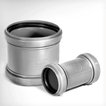 Отводы PP-H внутренняя канализацияОтвод предназначен для внутренней системы канализации. 
Среда рабочая — сточные воды. 
Температура рабочей среды До +95°C. 
Толщина стенки S= 3,2 мм.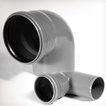 Ревизии PP-H внутренняя канализацияРевизия предназначена для внутренней системы канализации.
Среда рабочая — сточные воды.
Температура рабочей среды До +95°C.
Толщина стенки S =3,2мм.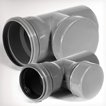 Тройники PP-H 45 внутренняя канализацияТройник предназначен для внутренней системы канализации. 
Среда рабочая — сточные воды. 
Температура рабочей среды До +95°C. 
Толщина стенки S= 3,2 мм. 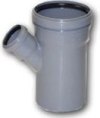 Тройники PP-H 87,5 внутренняя канализацияТройник предназначен для внутренней системы канализации. 
Среда рабочая — сточные воды. 
Температура рабочей среды До +95°C. 
Толщина стенки S= 3,2 мм. 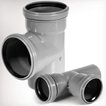 Трубы PP-H внутренняя канализацияТруба предназначена для внутренней системы канализации. 
Среда рабочая — сточные воды. 
Температура рабочей среды До 95°C. 
Толщина стенки S =3,2мм.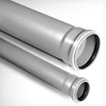 Заглушки PP-H внутренняя канализацияЗаглушка предназначена для внутренней системы канализации. 
Среда рабочая — сточные воды. 
Температура рабочей среды До +95°C. 
Толщина стенки S =3,2мм.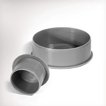 Кресты РР-Н внутренняя канализацияКрест предназначен для внутренней системы канализации. 
Среда рабочая — сточные воды. 
Температура рабочей среды До +95°C. 
Толщина стенки S= 3,2 мм. 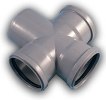 Переходы PP-H внутренняя канализацияПереход предназначен для внутренней системы канализации. 
Среда рабочая — сточные воды. 
Температура рабочей среды До +95°C. 
Толщина стенки S= 3,2 мм. 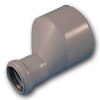 Патрубки PP-H внутренняя канализация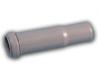 Клапаны воздушные для канализацииПредназначен для предотвращения срыва гидрозатворов и увеличения пропускной способности канализационного стояка в зданиях до 5 этажей.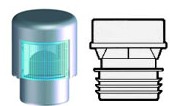 Воздушные клапаны используются для поставки необходимого количества воздуха в канализационный стояк. Они заменяют традиционные вентиляционные трубы, устанавливаемые в подводах. Так как вентиляционный канализационный клапан не допускает выход газов из канала, он может монтироваться внутри помещения как окончание канализационных стояков. Воздушный клапан для канализации 
дает простой доступ к канализационному стояку в случае его блокирования или аварии.Вакуумные клапаныВакуумный клапан (аэратор) предназначен для предотвращения срыва 
гидрозатворов и увеличения пропускной способности канализационного стояка в зданиях.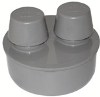 Хомуты РР-ННазначение — для крепления труб во внутренней системе канализации 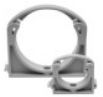 МанжетыСмазкаПредназначена для снижения коэффициента трения при монтаже труб и фасонных частей. 
Рабочая среда - сточные воды. Температура рабочей среды до 95°C.ТрапыПрименяется там, где требуется эффективный отвод воды с поверхности пола.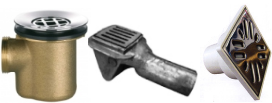 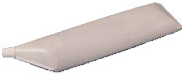 